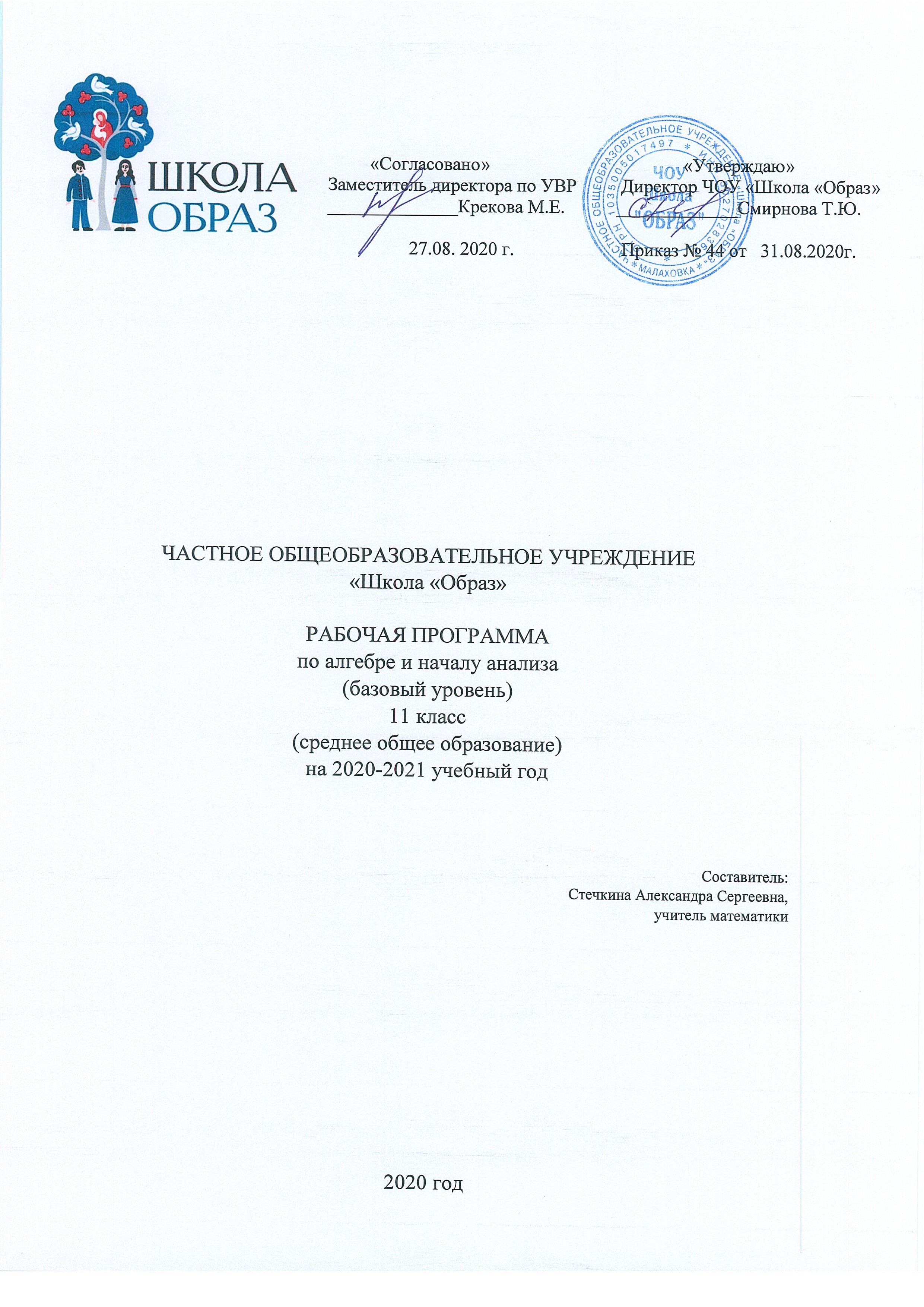 ПОЯСНИТЕЛЬНАЯ ЗАПИСКА.	Рабочие программы базового уровня по алгебре и началам математического анализа для среднего общего образования разработаны на основе Фундаментального ядра содержания общего образования и в соответствии с требованиями ФГОС к структуре и результатам освоения основных образовательных программ среднего общего образования. В них соблюдается преемственность с рабочей программой основного общего образования.	Программа включает в себя:пояснительную записку, в которой конкретизируются общие цели среднего (полного) общего образования с учётом специфики курса алгебры и начал математического анализа;описание места предмета в учебном плане;планируемые результаты освоения курса;содержание курса для базового уровня;тематическое планирование;календарно-тематическое планирование. 	Практическая значимость школьного курса алгебры и начал математического анализа обусловлена тем, что его объектами являются фундаментальные структуры и количественные отношения действительного мира. Математическая подготовка необходима для понимания принципов устройства и использования современной техники, восприятия научных и технических понятий и идей. Математика является языком науки и техники. С её помощью моделируются и изучаются явления и процессы, происходящие в природе.	Курс алгебры и начал математического анализа является одним из опорных курсов старшей школы: он обеспечивает изучение других дисциплин. В первую очередь это относится к предметам естественно-научного цикла, в частности, к физике. Развитие логического мышления учащихся при изучении алгебры и начал математического анализа способствует усвоению предметов гуманитарного цикла. Практические умения и навыки математического характера необходимы для трудовой и профессиональной подготовки школьников.	Развитие у учащихся правильных представлений о сущности и происхождении математических абстракций, соотношении реального и идеального, характере отражения математической наукой явлений и процессов реального мира, месте алгебры и начал математического анализа в системе наук и роли математического моделирования в научном познании и в практике способствует формированию научного мировоззрения учащихся, а также формированию качеств мышления, необходимых для адаптации в современном информационном обществе.	Требуя от учащихся умственных и волевых усилий, концентрации внимания, активности, воображения, математика развивает нравственные черты личности (настойчивость, целеустремлённость, творческую активность, самостоятельность, ответственность, трудолюбие, дисциплину и критичность мышления) и умение аргументированно отстаивать свои взгляды и убеждения, а также способность принимать самостоятельные решения.Изучение курса алгебры и начал математического анализа существенно расширяет кругозор учащихся, знакомя их с индукцией и дедукцией, обобщением и конкретизацией, анализом и синтезом, классификацией и систематизацией, абстрагированием, аналогией. Активное использование задач на всех этапах учебного процесса развивает творческие способности школьников.	При обучении алгебре и началам математического анализа формируются умения и навыки умственного труда: планирование своей работы, поиск рациональных путей её выполнения, критическая оценка результатов. В процессе обучения школьники должны научиться излагать свои мысли ясно и исчерпывающе, лаконично и ёмко, приобрести навыки чёткого, аккуратного и грамотного выполнения математических записей.	Важнейшей задачей школьного курса алгебры и начал математического анализа является развитие логического мышления учащихся. Сами объекты математических умозаключений и принятые в математике правила их конструирования способствуют формированию умений обосновывать и доказывать суждения, приводить чёткие определения, развивают логическую интуицию, кратко и наглядно вскрывают механизм логических построений и учат их применению. Тем самым курс алгебры и начал математического анализа занимает ведущее место в формировании научно-теоретического мышления школьников. Раскрывая внутреннюю гармонию математики, формируя понимание красоты и изящества математических рассуждений, способствуя восприятию математических форм, математика тем самым вносит значительный вклад в эстетическое воспитание учащихся. Её изучение развивает воображение школьников, существенно обогащает их пространственные представления.	В соответствии с принятой Концепцией развития математического образования в Российской Федерации математическое образование должно решать, в частности, следующие ключевые задачи:предоставлять каждому обучающемуся возможность достижения уровня математических знаний, необходимого для дальнейшей успешной жизни в обществе;обеспечивать необходимое стране число выпускников, математическая подготовка которых достаточна для продолжения образования в различных направлениях и для практической деятельности, включая преподавание математики, математические исследования, работу в сфере информационных технологий и др.	Соответственно выделяются три направления требований к результатам математического образования:Практико-ориентированное математическое образование (математика для жизни).Математика для использования в профессии, не связанной с математикой.Творческое направление, на которое нацелены обучающиеся, планирующие заниматься творческой и исследовательской работой в области математики, физики, экономики и в других областях.	Цели освоения программы базового уровня — обеспечение возможности использования математических знаний и умений в повседневной жизни и возможности успешного продолжения образования по специальностям, не связанным с прикладным использованием математики.ОБЩАЯ ХАРАКТЕРИСТИКА УЧЕБНОГО ПРЕДМЕТА.	Математическое образование играет важную роль и в практической, и в духовной жизни общества. Практическая сторона связана с созданием и применением инструментария, необходимого человеку в его продуктивной деятельности, духовная сторона — с интеллектуальным развитием человека, формированием характера и общей культуры.	Без конкретных знаний по алгебре и началам математического анализа затруднено понимание принципов устройства и использования современной техники, восприятие и интерпретация разнообразной социальной, экономической, политической информации, малоэффективна повседневная практическая деятельность. Каждому человеку в своей жизни приходится выполнять расчёты, читать информацию, представленную в виде таблиц, диаграмм, графиков, понимать вероятностный характер случайных событий, составлять несложные алгоритмы и др.	Содержание курса алгебры и начал математического анализа формируется на основе Фундаментального ядра школьного математического образования. Оно представлено в виде совокупности содержательных линий, раскрывающих наполнение Фундаментального ядра школьного математического образования применительно к старшей школе. Программа регламентирует объём материала, обязательного для изучения, но не задаёт распределения его по классам. Поэтому содержание данного курса включает следующие разделы: «Алгебра», «Математический анализ», «Вероятность и статистика».	Содержание раздела «Алгебра» способствует формированию у учащихся математического аппарата для решения задач окружающей реальности. Продолжается изучение многочленов с целыми коэффициентами, методов нахождения их рациональных корней. Происходит развитие и завершение базовых знаний о числе. Тема «Комплексные числа» знакомит учащихся с понятием комплексного числа, правилами действий с ними, различными формами записи комплексных чисел, решением простейших уравнений в поле комплексных чисел и завершает основную содержательную линию курса школьной математики «Числа». Основное назначение этих вопросов связано с повышением общей математической подготовки учащихся, освоением простых и эффективных приёмов решения алгебраических задач.	Раздел «Математический анализ» представлен тремя основными темами: «Элементарные функции», «Производная» и «Интеграл». Содержание этого раздела нацелено на получение школьниками конкретных знаний о функции как важнейшей модели описания и исследования разнообразных реальных процессов. Изучение степенных, показательных, логарифмических и тригонометрических функций продолжает знакомство учащихся с основными элементарными функциями, начатое в основной школе. Помимо овладения непосредственными умениями решать соответствующие уравнения и неравенства, у учащихся формируется запас геометрических представлений, лежащих в основе объяснения правомерности стандартных и эвристических приёмов решения задач. Темы «Производная» и «Интеграл» содержат традиционно трудные вопросы для школьников, даже для тех, кто выбрал изучение математики на углублённом уровне, поэтому их изложение предполагает опору на геометрическую наглядность и на естественную интуицию учащихся более, чем на строгие определения. Тем не менее знакомство с этим материалом даёт учащимся представление об общих идеях и методах математической науки.	При изучении раздела «Вероятность и статистика» рассматриваются различные математические модели, позволяющие измерять и сравнивать вероятности различных событий, делать выводы и прогнозы. Этот материал необходим прежде всего для формирования у учащихся функциональной грамотности — умения воспринимать и критически анализировать информацию, представленную в различных формах, понимать вероятностный характер многих реальных зависимостей. К этому разделу относятся также сведения из логики, комбинаторики и теории графов, значительно варьирующиеся в зависимости от типа программы.МЕСТО ПРЕДМЕТА В УЧЕБНОМ ПЛАНЕ.	Перспективный учебный план  ЧОУ «Школа «Образ» отводит на изучение математики в 10 и 11 классах по 4 часа в неделю, всего по 136 часов в год.ПЛАНИРУЕМЫЕ РЕЗУЛЬТАТЫ ОСВОЕНИЯ КУРСА АЛГЕБРЫ И НАЧАЛ МАТЕМАТИЧЕСКОГО АНАЛИЗА ДЛЯ 10 И 11 КЛАССОВ.Личностные результаты.	Изучение данного курса завершает формирование ценностно-смысловых установок и ориентаций учащихся в отношении математических знаний и проблем их использования в рамках среднего общего образования. Курс способствует формированию умения видеть и понимать их значимость для каждого человека независимо от его профессиональной деятельности; умения различать факты и оценки, сравнивать оценочные выводы, видеть их связь с критериями оценок и связь критериев с определённой системой ценностей.	Без базовой математической подготовки невозможно представить образование современного человека. В школе математика служит опорным предметом для изучения смежных дисциплин. Реальной необходимостью в наши дни становится непрерывное образование, что требует полноценной базовой общеобразовательной подготовки, в том числе и по алгебре и началам математического анализа.	Для жизни в современном обществе важным является формирование математического стиля мышления. Объекты математических умозаключений и правила их конструирования вскрывают механизм логических построений, вырабатывают умения формулировать, обосновывать и доказывать суждения, тем самым развивают логическое мышление. Алгебре и началам математического анализа принадлежит ведущая роль в формировании алгоритмического мышления, воспитании умений действовать по заданному алгоритму. В ходе решения задач — основной учебной деятельности на уроках математики — развиваются творческая и прикладная стороны мышления.Метапредметные результаты.	Обучение алгебре и началам математического анализа даёт возможность развивать у учащихся точную, лаконичную и информативную речь, умение отбирать наиболее подходящие языковые (в частности, символические, графические) средства, т. е. способствует формированию коммуникативной культуры, в том числе умению ясно, логично, точно и последовательно излагать свою точку зрения, использовать языковые средства, адекватные обсуждаемой проблеме.	Дальнейшее развитие приобретут и познавательные действия. Учащиеся глубже осознают основные особенности математики как формы человеческого познания, научного метода познания природы, а также возможные сферы и границы её применения.	Математическое образование вносит свой вклад в формирование общей культуры человека. Необходимыми компонентами общей культуры являются знакомство с методами познания действительности, представление о методах математики, их отличиях от методов естественных и гуманитарных наук, об особенностях применения математики для решения прикладных задач. Изучение математики способствует эстетическому воспитанию человека, пониманию красоты и изящества математических рассуждений.	В результате целенаправленной учебной деятельности, осуществляемой в формах учебного исследования, учебного проекта, получит дальнейшее развитие способность к информационно-поисковой деятельности: самостоятельному отбору источников информации в соответствии с поставленными целями и задачами. Учащиеся научатся систематизировать информацию по заданным признакам, критически оценивать и интерпретировать информацию. Изучение курса будет способствовать развитию ИКТ-компетентности учащихся.	Получит дальнейшее развитие способность к самоорганизации и саморегуляции. Учащиеся получат опыт успешной, целенаправленной и результативной учебно-предпрофессиональной деятельности; освоят на практическом уровне умение планировать свою деятельность и управлять ею во времени; использовать ресурсные возможности для достижения целей; осуществлять выбор конструктивных стратегий в трудных ситуациях; самостоятельно реализовывать, контролировать и осуществлять коррекцию учебной и познавательной деятельности на основе предварительного планирования и обратной связи, получаемой от педагогов.	Содержательной основой и главным средством формирования и развития всех указанных способностей служит целенаправленный отбор учебного материала, который ведётся на основе принципов научности и фундаментальности, историзма, доступности и непрерывности, целостности и системности математического образования, его связи с техникой, технологией, жизнью.Предметные результаты.	Для использования в повседневной жизни и обеспечения возможности успешного продолжения образования по специальностям, не связанным с прикладным использованием математики (1-й уровень планируемых результатов), выпускник научится, а также получит возможность научиться для развития мышления (2-й уровень планируемых результатов, выделено курсивом):Элементы теории множеств и математической логики:оперировать1 понятиями: конечное множество, бесконечное множество, числовые множества на координатной прямой, элемент множества, подмножество, пересечение и объединение множеств, отрезок, интервал, промежуток с выколотой точкой, графическое представление множеств на координатной плоскости;проверять принадлежность элемента множеству; заданному описанием;находить пересечение и объединение двух, нескольких множеств, представленных графически на числовой прямой, на координатной плоскости;строить на числовой прямой подмножество числового множества, заданное простейшими условиями;оперировать понятиями: утверждение (высказывание), отрицаниеутверждения, истинные и ложные утверждения, следствие, частный случай общего утверждения, контрпример;распознавать ложные утверждения, ошибки в рассуждениях, в том числе с использованием контрпримеров;проводить доказательные рассуждения для обоснования истинности утверждений.В повседневной жизни и при изучении других учебных предметов:использовать числовые множества на координатной прямой ж на координатной плоскости для описания реальных процессов и явлений;проводить логические, доказательные рассуждения в ситуациях повседневной жизни, при решении задач из других предметов.1 Здесь и далее:на 1-м уровне — знать определение понятия, уметь пояснять его смысл, использовать понятие и его свойства при проведении рассуждений, решении задач;на 2-м уровне — распознавать конкретные примеры общих понятий по характерным признакам, выполнять действия в соответствии с определением и простейшими свойствами понятий, конкретизировать примерами общие понятия.Числа и выражения:оперировать понятиями: натуральное и целое число, делимость чисел, обыкновенная дробь, десятичная дробь, рациональное число, иррациональное число, приближённое значение числа, часть, доля, отношение, процент, масштаб;оперировать понятиями: логарифм числа, тригонометрическая окружность, радианная и градусная мера угла, синус, косинус, тангенс и котангенс углов, имеющих произвольную величину, числа е и тс;выполнять арифметические действия с целыми и рациональными числами, сочетая устные и письменные приёмы, применяя при необходимости вычислительные устройства;сравнивать рациональные числа между собой; сравнивать с рациональными числами значения целых степеней чисел, корней натуральной степени из чисел, логарифмов чисел в простых случаях;выполнять несложные преобразования числовых выражений, содержащих степени чисел, корни из чисел, логарифмы чисел; находить значения корня натуральной степени, степени с рациональным показателем, логарифма, используя при необходимости вычислительные устройства;пользоваться оценкой и прикидкой при практических расчётах;изображать точками на координатной прямой целые и рациональные числа; целые степени чисел, корни натуральной степени из чисел, логарифмы чисел в простых случаях;выполнять несложные преобразования целых и дробно-рациональных буквенных выражений;выражать в простейших случаях из равенства одну переменную через другие;вычислять в простых случаях значения числовых и буквенных выражений, осуществляя необходимые подстановки и преобразования;проводить по известным формулам и правилам преобразования буквенных выражений, включающих степени, корни, логарифмы и тригонометрические формулы;находить значения числовых и буквенных выражений, осуществляя необходимые подстановки и преобразования;изображать схематически угол, величина которого выражена в градусах или радианах;оценивать знаки синуса, косинуса, тангенса, котангенса конкретных углов; использовать при решении задач табличные значения тригонометрических функций углов;выполнять перевод величины угла из радианной меры в градусную и обратно.В повседневной жизни и при изучении других учебных предметов:выполнять действия с числовыми данными при решении задач практического характера и задач из различных областей знаний, используя при необходимости справочные материалы и вычислительные устройства;соотносить реальные величины, характеристики объектов окружающего мира с их конкретными числовыми значениями;использовать методы округления и прикидки при решении практических задач повседневной жизни;оценивать, сравнивать и использовать при решении практических задач числовые значения реальных величин, конкретные числовые характеристики объектов окружающего мира.Уравнения и неравенства:решать линейные уравнения и неравенства, квадратные уравнения;решать логарифмические и показательные уравнения;приводить несколько примеров корней тригонометрического уравнения вида sinx = а, cosx = a, tgx = a, ctgx = а, где а — табличное значение соответствующей тригонометрической функции;решать несложные рациональные, показательные, логарифмические, тригонометрические уравнения, неравенства и их системы, простейшие иррациональные уравнения и неравенства;использовать методы решения уравнений: приведение к виду «произведение равно нулю» или «частное равно нулю», замена переменных;использовать метод интервалов для решения неравенств;использовать графический метод для приближённого решения уравнений и неравенств;изображать на тригонометрической окружности множество решений тригонометрических уравнений и неравенств.В повседневной жизни и при изучении других учебных предметов:составлять и решать уравнения, системы уравнений и неравенства при решении несложных практических задач и задач из других учебных предметов;использовать уравнения и неравенства для построения и исследования простейших математических моделей реальных ситуаций или прикладных задач;уметь интерпретировать полученный при решении уравнения, неравенства или системы результат, оценивать его правдоподобие в контексте заданной реальной ситуации или прикладной задачи.Функции: – оперировать понятиями: зависимость величин, функция, аргумент и значение функции, область     определения и множество значений функции, график зависимости, график функции, нули функции, промежутки знакопостоянства, возрастание и убывание функции на числовом промежутке, наибольшее и наименьшее значения функции на числовом промежутке, периодическая функция, период, чётная и нечётная функции; – оперировать понятиями: прямая и обратная пропорциональность, линейная, квадратичная, логарифмическая и показательная функции, тригонометрические функции; – распознавать графики функций прямой и обратной пропорциональности, линейной, квадратичной, логарифмической, показательной и тригонометрических функций и соотносить их с формулами, которыми они заданы; – находить по графику приближённо значения функции в заданных точках;– определять по графику свойства функции (нули, промежутки знакопостоянства, промежутки монотонности, наибольшие и наименьшие значения и т. и.); – строить эскиз графика функции, удовлетворяющей приведённому набору условий (промежутки возрастания и убывания, значение функции в заданной точке, точки экстремумов, асимптоты, нули функции и т. д.); определять значение функции по значению аргумента при различных способах задания функции; строить графики изученных функций;– решать уравнения, простейшие системы уравнений, используя свойства функций и их графики.В повседневной жизни и при изучении других учебных предметов:определять по графикам и использовать для решения прикладных задач свойства реальных процессов и зависимостей (наибольшие и наименьшие значения, промежутки возрастания и убывания, промежутки знакопостоянства, асимптоты, период и т. п.), интерпретировать свойства в контексте конкретной практической ситуации; определять по графикам простейшие характеристики периодических процессов в биологии, экономике, музыке, радиосвязи и т. п. (амплитуда, период и т. п.).Элементы математического анализа:– оперировать понятиями: производная функции в точке, касательная к графику функции, производная функции;– определять значение производной функции в точке по изображению касательной к графику, проведённой в этой точке; вычислять производную одночлена, многочлена, квадратного корняу производную суммы функций;– вычислять производные элементарных функций и их комбинаций, используя справочные материалы;– решать несложные задачи на применение связи между промежутками монотонности и точками экстремума функции, с одной стороны, и промежутками знакопостоянства и нулями производной этой функции — с другой;исследовать функции на монотонность, находить наибольшие и наименьшие значения функций, строить графики многочленов и простых рациональных функций с использованием аппарата математического анализа.В повседневной жизни и при изучении других учебных предметов:пользуясь графиками, сравнивать скорости возрастания (роста, повышения, увеличения и т. и.) или скорости убывания (падения, снижения, уменьшения и т. п.) величин в реальных процессах;соотносить графики реальных процессов и зависимостей с их описаниями, включающими характеристики скорости изменения (быстрый рост, плавное понижение и т. п.);использовать графики реальных процессов для решения несложных прикладных задач, в том числе определяя по графику скорость хода процесса;решать прикладные задачи из биологии, физики, химии, экономики и других предметов, связанные с исследованием характеристик реальных процессов, нахождением наибольших и наименьших значений, скорости и ускорения и т. п., интерпретировать полученные результаты.Статистика и теория вероятностей, логика и комбинаторика:оперировать основными описательными характеристиками числового набора: среднее арифметическое, медиана, наибольшее и наименьшее значения;оперировать понятиями: частота и вероятность события, случайный выбор, опыты с равновозможными элементарными событиями;вычислять вероятности событий на основе подсчёта числа исходов;иметь представление: о дискретных и непрерывных случайных величинах и распределениях, о независимости случайных величин; о математическом ожидании и дисперсии случайных величин; о нормальном распределении и примерах нормально распределённых случайных величин;понимать суть закона больших чисел и выборочного метода измерения вероятностей;иметь представление об условной вероятности и о полной вероятности, применять их в решении задач;иметь представление о важных частных видах распределений и применять их в решении задач;иметь представление о корреляции случайных величин, о линейной регрессии.В повседневной жизни и при изучении других предметов:оценивать, сравнивать и вычислять в простых случаях вероятности событий в реальной жизни; читать, сопоставлять, сравнивать, интерпретировать в простых случаях реальные данные, представленные в виде таблиц, диаграмм, графиков; выбирать подходящие методы представления и обработки данных; уметь решать несложные задачи на применение закона больших чисел в социологии, страховании, здравоохранении, обеспечении безопасности населения в чрезвычайных ситуациях.Текстовые задачи:– решать несложные текстовые задачи разных типов, решать задачи разных типов, в том числе задачи повышенной трудности; выбирать оптимальный метод решения задачи, рассматривая различные методы;– анализировать условие задачи, строить для её решения математическую модель, проводить доказательные рассуждения; понимать и использовать для решения задачи информацию, представленную в виде текстовой и символьной записи, схем, таблиц, диаграмм, графиков, рисунков;– действовать по алгоритму, содержащемуся в условии задачи; использовать логические рассуждения при решении задачи; работать с избыточными условиями, выбирая из всей информации данные, необходимые для решения задачи;– осуществлять несложный перебор возможных решений, выбирая из них оптимальное по критериям, сформулированным в условии; анализировать и интерпретировать полученные решения в контексте условия задачи, выбирать решения, не противоречащие контексту; решать задачи на расчёт стоимости покупок, услуг, поездок и т. п.; решать несложные задачи, связанные с долевым участием во владении фирмой, предприятием, недвижимостью;– решать задачи на простые проценты (системы скидок, комиссии) и на вычисление сложных процентов в различных схемах вкладов, кредитов и ипотек;– решать практические задачи, требующие использования отрицательных чисел: на определение температуры, положения на временной оси (до нашей эры и после), глубины/высоты, на движение денежных средств (приход/расход) и т. п.;– использовать понятие масштаба для нахождения расстояний и длин на картах, планах местности, планах помещений, выкройках, при работе на компьютере и т. п;– решать задачи, требующие перебора вариантов, проверки условий, выбора оптимального результата;– анализировать и интерпретировать результаты в контексте условия задачи, выбирать решения, не противоречащие контексту; переводить при решении задачи информацию из одной формы в другую, используя при необходимости схемы, таблицы, графики, диаграммы.История и методы математики:описывать отдельные выдающиеся результаты, полученные в ходе развития математики как науки;знать примеры математических открытий и их авторов в связи с отечественной и всемирной историей; представлять вклад выдающихся математиков в развитие математики и иных научных областей;понимать роль математики в развитии России;применять известные методы при решении стандартных и нестандартных математических задач; использовать основные методы доказательства; проводить доказательство и выполнять опровержение;замечать и характеризовать математические закономерности в окружающей действительности и на их основе характеризовать красоту и совершенство окружающего мира; а также произведений искусства;применять простейшие программные средства и электронно-коммуникационные системы при решении математических задач.СОДЕРЖАНИЕ КУРСА.10 класс.Элементы теории множеств и математической логики.Конечное множество, элемент множества, подмножество, пересечение и объединение множеств, числовые множества на координатной прямой, отрезок, интервал, промежуток с выколотой точкой, графическое представление множеств на координатной плоскости.Утверждение (высказывание), отрицание утверждения, истинные и ложные утверждения, следствие, частный случай общего утверждения, контрпример, доказательство.Числа и выражения.Корень п-й степени и его свойства. Понятие предела числовой последовательности. Степень с действительным показателем, свойства степени. Действия с корнями натуральной степени из чисел, тождественные преобразования выражений, включающих степени и корни.Логарифм числа. Десятичные и натуральные логарифмы. Число е. Логарифмические тождества. Действия с логарифмами чисел; простейшие преобразования выражений, включающих логарифмы.Изображение на числовой прямой целых и рациональных чисел, корней натуральной степени из чисел, логарифмов чисел.Тригонометрическая окружность, радианная мера угла. Синус, косинус, тангенс, котангенс произвольного угла. Основное тригонометрическое тождество и следствия из него. Значения тригонометрических функций для углов 0°, 30°, 45°, 60°, 90°, 180°, 270° (0,2/π,3/π,6/π,4/π рад).Формулы приведения, сложения, формулы двойного и половинного угла.Уравнения и неравенства.Уравнения с одной переменной. Простейшие иррациональные уравнения. Логарифмические и показательные уравнения вида loga(bx + c) = d, abx+С = d (где d можно представить в виде степени с основанием а и рациональным показателем) и их решения.Неравенства с одной переменной вида loga(bx + c) < d, abx+С < d(где d можно представить в виде степени с основанием а).Несложные рациональные, показательные, логарифмические, неравенства и их системы, простейшие иррациональные уравнения и неравенства.Метод интервалов. Графические методы решения уравнений и неравенств.Решение уравнений и неравенств, содержащих переменную под знаком модуля.Уравнения, системы уравнений с параметром.Функции.Понятие функции. Нули функции, промежутки знакопостоянства, монотонность. Наибольшее и наименьшее значения функции. Периодичность функции. Чётность и нечётность функций.Степенная, показательная и логарифмические функции; их свойства и графики. Сложные функции.Тригонометрические функции у = cos x, у = sin x, у = tg x. Функция у = ctg x. Свойства и графики тригонометрических функций.Преобразования графиков функций: сдвиги вдоль координатных осей, растяжение и сжатие, симметрия относительно координатных осей и начала координат. Графики взаимно обратных функций.11 класс.Уравнения и неравенства.Уравнения с одной переменной. Тригонометрические уравнения вида sin х = а, cos х = а, tg х = а, где а — табличное значение соответствующей тригонометрической функции, и их решения.Арккосинус, арксинус, арктангенс числа, арккотангенс числа. Обратные тригонометрические функции, их свойства и графики.Несложные  тригонометрические уравнения, неравенства и их системы.Метод интервалов. Графические методы решения уравнений и неравенств.Решение уравнений и неравенств, содержащих переменную под знаком модуля.Уравнения, системы уравнений с параметром.Элементы математического анализа.Производная функции в точке. Касательная к графику функции. Геометрический и физический смысл производной. Производные элементарных функций. Производная суммы, произведения, частного, двух функций.Вторая производная, её геометрический и физический смысл.Понятие о непрерывных функциях. Точки экстремума (максимума и минимума). Исследование элементарных функций на точки экстремума, нахождение наибольшего и наименьшего значений функции с помощью производной. Построение графиков функций с помощью производных. Применение производной при решении задач.Первообразная. Первообразные элементарных функций. Площадь криволинейной трапеции. Формула Ньютона—Лейбница. Определённый интеграл. Вычисление площадей плоских фигур и объёмов тел вращения с помощью интегралаСтатистика и теория вероятностей, логика и комбинаторика.Частота и вероятность события. Достоверные, невозможные и случайные события. Вычисление вероятностей в опытах с равновозможными элементарными исходами. Решение задач с применением комбинаторики. Вероятность суммы двух несовместных событий. Противоположное событие и его вероятность.Правило умножения вероятностей. Формула полной вероятности. Решение задач с применением дерева вероятностей.Дискретные случайные величины и их распределения.Математическое ожидание, дисперсия случайной величины. Среднее квадратичное отклонение.Понятие о нормальном распределении. Примеры случайных величин, подчинённых нормальному закону (погрешность измерений, рост человека).Представление о законе больших чисел. Роль закона больших чисел в науке, природе и обществе.Совместные наблюдения двух случайных величин. Понятие о корреляции.ТЕМАТИЧЕСКОЕ ПЛАНИРОВАНИЕ 11 класс. КАЛЕНДАРНО-ТЕМАТИЧЕСКОЕ ПЛАНИРОВАНИЕ ДЛЯ 11 КЛАССА.NТемаКол-во часовСпособы и средства контроля усвоения знаний.1Вводное повторение.13Контрольная работа 1.Пробный экзамен в формате ЕГЭ.2Тригонометрические уравнения.25Контрольная работа 2.Пробный экзамен в формате ЕГЭ.3Производная.42Контрольная работа 3.Контрольная работа 4.Пробный экзамен в формате ЕГЭ.4Интеграл.17Контрольная работа 5.Пробный экзамен в формате ЕГЭ.5Статистика и теория вероятностей.23Контрольная работа 6.Пробный экзамен в формате ЕГЭ.6Итоговое повторение16Контрольная работа 7.Пробный экзамен в формате ЕГЭ.Всего136№ урока.Тема урока.Кол-во часовДата по плануДата по фактуЗамечания по корректированию.Вводное повторение.131Повторение. Степени, решение задач ЕГЭ. 1 неделя2Повторение. Логарифмы, решение задач ЕГЭ. 1 неделя3Повторение. Тригонометрия, основные понятия и формулы.1 неделя4Повторение. Тригонометрия, основные понятия и формулы.1 неделя5Повторение. Формулы приведения. 2 неделя6Повторение. Формулы приведения. 2 неделя7Повторение. Тригонометрия, решение задач. 2 неделя8Повторение. Тригонометрия, решение задач. 2 неделя9Повторение. Решение задач базового уровня ЕГЭ. 3 неделя10Повторение. Решение задач базового уровня ЕГЭ. 3 неделя11Пробный экзамен, базовый и профильный уровни. 3 неделя12Пробный экзамен, базовый и профильный уровни. 3 неделя13Контрольная работа №1. "Повторение. Формулы тригонометрии" 4 неделяТригонометрические уравнения.2514Основные методы решения уравнений.4 неделя15Тригонометрические уравнения. Графический метод решения.4 неделя16Тригонометрические уравнения. Графический метод решения.4 неделя17Арккосинус и решение уравнения cos(x)=a. 5 неделя18Арккосинус и решение уравнения cos(x)=a. 5 неделя19Арксинус и решение уравнения sin(x)=a. 5 неделя20Арксинус и решение уравнения sin(x)=a. 5 неделя21Арктангенс и решение уравнения tg(x)=a. 6 неделя22Арктангенс и решение уравнения tg(x)=a. 6 неделя23Решение простейших тригонометрических уравнений.6 неделя24Решение простейших тригонометрических уравнений.6 неделя25Решение тригонометрических уравнений методом разложения на множители. 7 неделя26Решение тригонометрических уравнений методом разложения на множители. 7 неделя27Решение тригонометрических уравнений методом замены переменных. 7 неделя28Решение тригонометрических уравнений методом замены переменных. 7 неделя29Решение тригонометрических уравнений различными методами. 8 неделя30Решение тригонометрических уравнений различными методами. 8 неделя31Решение тригонометрических уравнений в формате  ЕГЭ. 8 неделя32Решение тригонометрических уравнений в формате ЕГЭ. 8 неделя33Отбор корней тригонометрического уравнения. 9 неделя34Отбор корней тригонометрического уравнения. 9 неделя35Тригонометрические уравнения, обобщение и повторение пройденного. 9 неделя36Пробный экзамен, базовый и профильный уровни. 9 неделя37Пробный экзамен, базовый и профильный уровни. 10 неделя38Контрольная работа №2. "Тригонометрические уравнения" 10 неделяПроизводная.4239Введение понятия производной. Скорость изменения функции. 10 неделя40Геометрический смысл производной. Тангенс угла наклона касательной. 10 неделя41Графические задачи: вычисление производных при помощи касательной. 11 неделя42Нули производной. Экстремумы функции.11 неделя43Знак производной. Возрастание и убывание функций. 11 неделя44Графические задачи: экстремумы функции. 11 неделя45Графические задачи: возрастание и убывание функций. 12 неделя46Графические задачи: максимум и минимум функции. 12 неделя47Графические задачи на производные в формате ЕГЭ. 12 неделя48Производная степенной функции. 12 неделя49Вычисление производных. Решение задач.13 неделя50Правила дифференцирования: производная суммы и числового коэффициента. 13 неделя51Вычисление производных. Решение задач.13 неделя52Производная многочлена. 13 неделя53Вычисление производных. Решение задач.14 неделя54Физический смысл производной. 14 неделя55Таблица производных. 14 неделя56Вычисление производных. Решение задач.14 неделя57Правила дифференцирования: производная произведения. 15 неделя58Вычисление производных. Решение задач.15 неделя59Правила дифференцирования: производная частного. 15 неделя60Вычисление производных. Решение задач.15 неделя61Производная сложной функции. 16 неделя62Вычисление производных. Решение задач.16 неделя63Производная, обобщение и повторение пройденного.16 неделя64Пробный экзамен, базовый и профильный уровень. 16 неделя65Пробный экзамен, базовый и профильный уровень. 17 неделя66Контрольная работа №3. "Вычисление производных" 17 неделя67Исследование функций при помощи производных.17 неделя68Исследование функций при помощи производных.17 неделя69Исследование функций при помощи производных.18 неделя70Применение производной к построению графиков функций.18 неделя71Применение производной к построению графиков функций.18 неделя72Наибольшее и наименьшее значение функции на отрезке.18 неделя73Наибольшее и наименьшее значение функции на отрезке.19 неделя74Вторая производная функции.19 неделя75Выпуклость графика функции. Точки перегиба.19 неделя76Выпуклость графика функции. Точки перегиба.19 неделя77Исследование функций, обобщение и повторение пройденного.20 неделя78Пробный экзамен, базовый и профильный уровень. 20 неделя79Пробный экзамен, базовый и профильный уровень. 20 неделя80Контрольная работа №4. "Исследование функций" 20 неделяИнтеграл.1781Понятие первообразной.21 неделя82Правила нахождения первообразных.21 неделя83Нахождение первообразных. Решение задач.21 неделя84Нахождение первообразных. Решение задач.21 неделя85Определенный интеграл. Формула Ньютона-Лейбница.22 неделя86Вычисление интегралов. Решение задач.22 неделя87Вычисление интегралов. Решение задач.22 неделя88Площадь криволинейной трапеции.22 неделя89Вычисление площадей при помощи интегралов.23 неделя90Вычисление площадей при помощи интегралов.23 неделя91Применение производной и интеграла к решению практических задач.23 неделя92Применение производной и интеграла к решению практических задач.23 неделя93Решение задач на производные и интегралы в формате ЕГЭ. 24 неделя94Первообразная и интеграл, обобщение и повторение пройденного. 24 неделя95Пробный экзамен, базовый и профильный уровень. 24 неделя96Пробный экзамен, базовый и профильный уровень. 24 неделя97Контрольная работа №5. "Первообразная и интеграл" 25 неделяСтатистика и теория вероятностей.2398Комбинаторика. Правило произведения.25 неделя99Комбинаторика. Перестановки и размещения.25 неделя100Комбинаторика. Сочетания и их свойства.25 неделя101Бином Ньютона.26 неделя102Решение задач по комбинаторике.26 неделя103Понятие вероятности. События и их вероятность.26 неделя104События и их вероятность. Решение задач.26 неделя105Комбинации событий. Противоположное событие.27 неделя106Комбинации событий. Решение задач.27 неделя107Сложение вероятностей.27 неделя108Сложение вероятностей. Решение задач.27 неделя109Независимые события. Умножение вероятностей.28 неделя110Умножение вероятностей. Решение задач.28 неделя111Статистическая вероятность.28 неделя112Статистическая вероятность. Решение задач.28 неделя113Решение задач с применением дерева вероятностей.29 неделя114Решение задач с применением графических методов.29 неделя115Решение задач на вероятность в формате ЕГЭ.29 неделя116Решение задач на вероятность в формате ЕГЭ.29 неделя117Вероятность, обобщение и повторение пройденного. 30 неделя118Пробный экзамен, базовый и профильный уровень. 30 неделя119Пробный экзамен, базовый и профильный уровень. 30 неделя120Контрольная работа №6. "Вероятность" 30 неделяИтоговое повторение.16121Числа. Повторение. Решение задач в формате ЕГЭ.31 неделя122Функции. Свойства функций. Повторение. Решение задач в формате ЕГЭ.31 неделя123Степени и корни. Степенная функция. Повторение. Решение задач в формате ЕГЭ.31 неделя124Показательная функция. Повторение. Решение задач в формате ЕГЭ.31 неделя125Логарифмы. Логарифмическая функция. Повторение. Решение задач в формате ЕГЭ.32 неделя126Иррациональные уравнения. Повторение. Решение задач в формате ЕГЭ.32 неделя127Показательные уравнения. Повторение. Решение задач в формате ЕГЭ.32 неделя128Тригонометрические функции. Повторение. Решение задач в формате ЕГЭ.32 неделя129Тригонометрические уравнения. Повторение. Решение задач в формате ЕГЭ.33 неделя130Производная. Вычисление производных. Повторение. Решение задач в формате ЕГЭ.33 неделя131Геометрический и физический смысл производной. Повторение. Решение задач в формате ЕГЭ.33 неделя132Первообразная и интеграл. Повторение. Решение задач в формате ЕГЭ.33 неделя133Вероятность. Повторение. Решение задач в формате ЕГЭ.34 неделя134Пробный экзамен, базовый и профильный уровень. 34 неделя135Пробный экзамен, базовый и профильный уровень. 34 неделя136Контрольная работа №7. "Итоговая" 34 неделя